ноябрь 2022 годДобрый вечер! Вас приветствует МБДОУ детский сад №23 г. Новочеркасска, Ростовской области. Из трех игр ноября месяца наши воспитанники подготовительной к школе группы "Подсолнушки" выбрали игру "Тише едешь, дальше будешь". Игра ребятам очень понравилась. Ведущего выбрали считалкой, он сразу же выбрал быстрый темп игры, поэтому ребята двигались в быстром темпе - бегом. По сигналу ведущего быстро останавливались и замирали на месте. Некоторые ребята финишировали несколько раз, обходя других детей. В игре воспитанники показали отличную быстроту реакции, хорошие координационные способности. Спасибо за игру.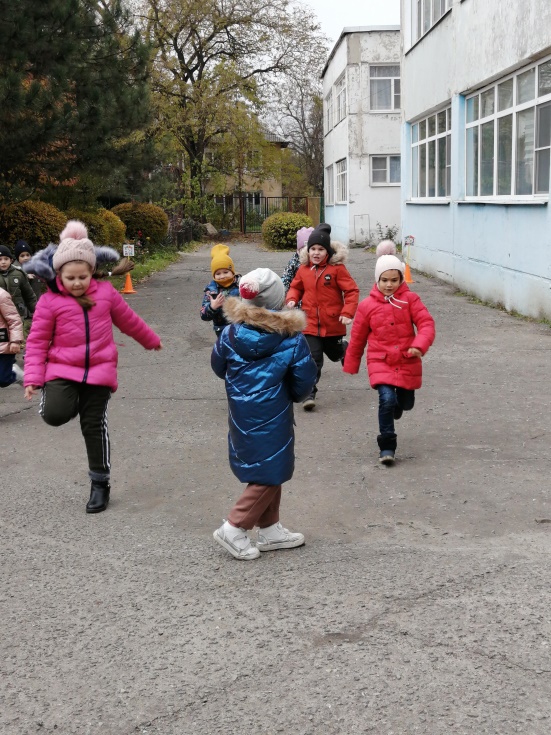 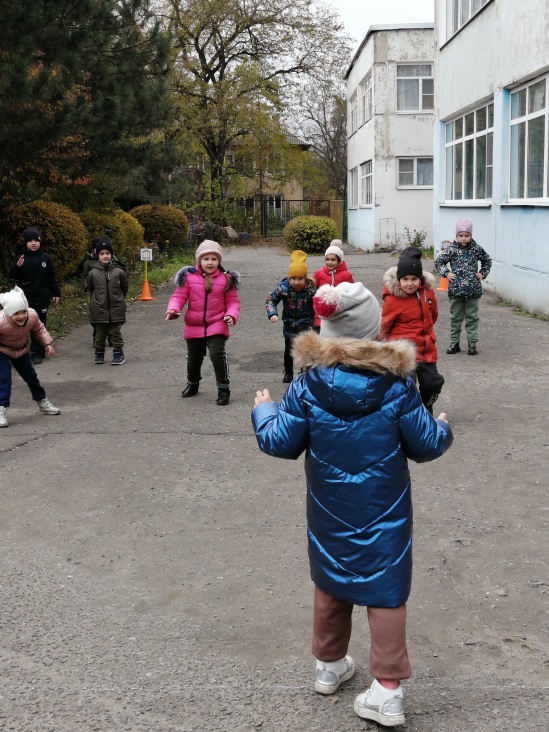 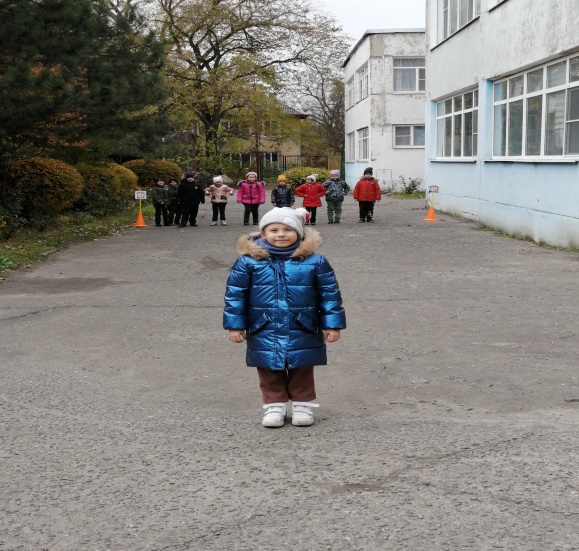 